Združenie na pomoc ľuďom s mentálnym postihnutím v SR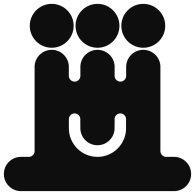 Štúrova 6, 811 02  Bratislava, tel./fax: 02/63814968, 0905709557, zpmpvsr@zpmpvsr.sk, www.zpmpvsr.skPozvánka na seminár Zodpovednostné konanie osôb s mentálnym postihnutím Vážené kolegyne a kolegovia, rodičia a príbuzní osôb s mentálnym postihnutím,  	dovoľte, aby sme Vás pozvali na odborný seminár venujúci sa právnym a praktickým riešeniam jednotlivých druhov zodpovednosti za škodu spôsobenú tými, ktorí nevedia posúdiť následky svojho konania. Dozviete sa o tom, akým spôsobom predchádzať vzniku škody, o vzniku zodpovednosti za konanie človeka, ktorý má obmedzenú spôsobilosť na právne úkony alebo je v celom rozsahu tejto spôsobilosti pozbavený a o význame „dohľadu“ a jeho praktického výkonu.Seminár povedú JUDr. Zuzana Stavrovská, advokátka a JUDr. Maroš Matiaško, LL.M., advokát. Program:14.00 Úvod 14.15 – 16.30  Vstup do problematiky, definícia základných zložiek zodpovednosti za škodu, deliktuálna spôsobilosť 16.45 – 19.00 Jednotlivé druhy zodpovednosti za škodu podľa základných právnych noriem (podľa Občianskeho zákonníka, Trestného zákona, Zákona o priestupkoch)Seminár sa bude konať  dňa 16.03.2015 od 14.00 hod. v priestoroch Gymnázia Pierra de Coubertina, Námestie SNP 9, 921 01 Piešťany, vedľajšia budova.	V prílohe prikladáme návratku a prosíme vyplnenú zaslať obratom, najneskôr však do 9.03.2015 emailom na: luciatakacova@zpmpvsr.sk, prípadne nahláste účasť telefonicky na 02/6381 4968.Tešíme sa na Vašu účasť. 				S úctou					PhDr. Iveta Mišová			     riaditeľka Republikovej centrály ZPMP v SRProjekt Dôstojný život – právo, nie privilégium bol  podporený sumou 104976,- EUR z Fondu pre mimovládne organizácie, ktorý je financovaný z Finančného mechanizmu EHP 2009 -2014. Správcom Fondu je Nadácia otvorenej spoločnosti - Open Society Foundation. Cieľom projektu zameraného na ľudské práva  Dôstojný život – právo, nie privilégium je Zvýšenie zapojenia MVO do tvorby politík a rozhodovacích procesov na miestnej, regionálnej a národnej úrovni.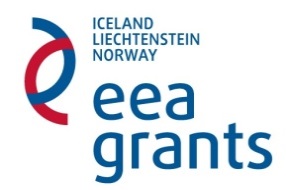 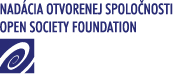 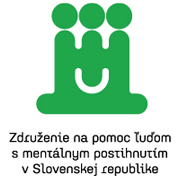 